TO ALL OUR NESTLÉ PROFESSIONAL® CUSTOMERS:Nestlé Professional understands that our foodservice customers need our support more than ever to ensure they have access to a portfolio of food and beverage solutions that are safe, convenient, easy to prepare, great tasting and can lend themselves to grab & go, take-away/in-room and self-serve/self-prepare options and menus.We want to let all of our valued customers know that we have a vast portfolio of products to satisfy all your needs during this unique time, and that will help keeping your consumers and staff happy.HOT BEVERAGESNo Dispensing Equipment RequiredCOFFEE EQUIPMENT NOT WORKING?No Problem!COFFEE COMPLEMENTSNo Refrigerated Storage RequiredCOLD BEVERAGESNo Dispensing Equipment RequiredJUICE OR LIQUID COFFEE DISPENSER NOT WORKING?No Problem!FOODConvenient, Quick and Easy to Prepare, No Special Training or Extra Labour RequiredGRAB & GO AND SWEET TREATSKeep them going and keep them smiling!For more information on our exciting portfolio of products, please contact Cyndi Carey at (289-439-4164), or email at Cyndi.Carey@ca.nestle.comTo place an order, please contact your respective distributor of choice. Please note that not all products are available at all distribution warehouses.Thank you for your continued support.Attachment: Nestlé Professional Be Prepared Product List 2020.xlsTASTER’S CHOICE® COFFEEAvailable in Regular & DecaffeinatedIndividual 1.7g Sachets - 480 servings in a caseConvenient and easy to prepareOne sachet makes 1 cup of coffee. Just add waterKosher certified & Gluten freeLong shelf life, Ambient storage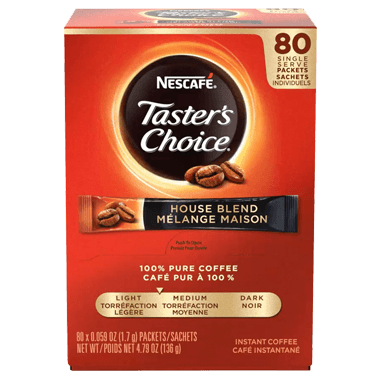 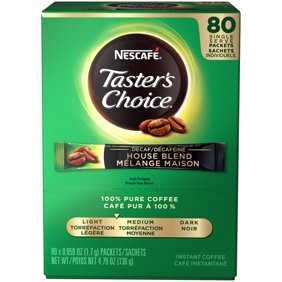 NESCAFÉ® COFFEE (BULK)Bulk coffee with over 550 servings per tin (55 pots)Convenient and easy to prepareJust scoop into cup or carafe and add waterLong shelf life, Ambient storageNo Waste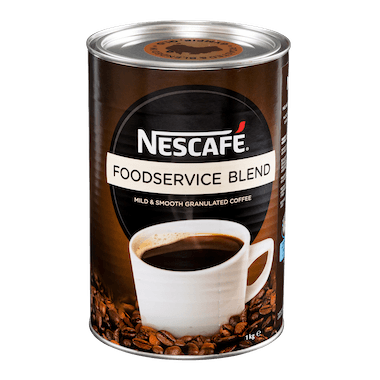 TEAVANA® TEAIndividual filter bag, full leaf sachets in a variety of flavoursJust add hot water and steepInfused with some of the finest teas and botanicals in the world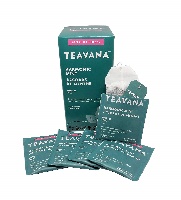 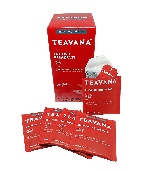 CARNATION® HOT CHOCOLATE 6x50x25g, 19g, 13gIndividual Sachets - 300 servings in a caseRich & Creamy (19g & 25g) and Light (13g) versionsConvenient and easy to prepareJust add hot water or milk, stir and enjoyLong shelf life, Ambient storageKosher certified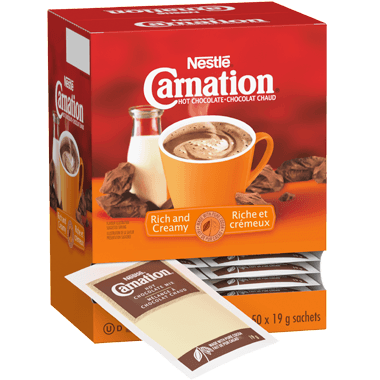 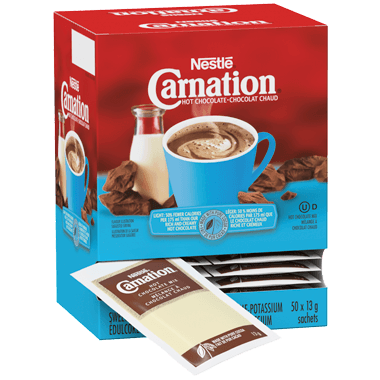 HOW TO HANDMIX BULK SOLUBLE COFFEE & SOLUBLE TEAMeasure scoop of soluble coffee and add boiling water, stir1.6g - 1.8 g coffee to 6oz. boiling water17g - 19g coffee to 1 pot boiling water (64 oz.)0.5 g of soluble tea to 6oz. boing water5 g soluble tea to one pot boiling water (64 oz.)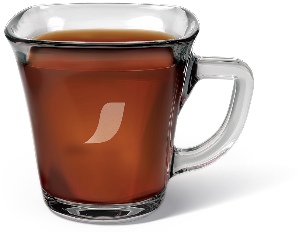 COFFEE-MATE®Original Powder - Available in Bulk Canister & Individual SachetsLiquid – Available in Individual Tubs and Pump BottlesOriginal/Double Double-mate, French Vanilla & HazelnutPump bottles are tamper-proofLactose FreeKosher CertifiedNo refrigeration required/Ambient storageLiquid is formulated with coconut oilNo PHOs - Partially Hydrogenated OilsLong shelf life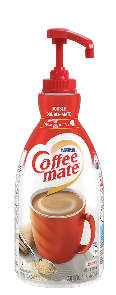 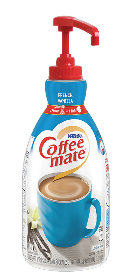 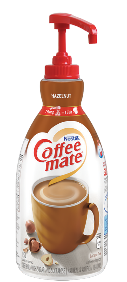 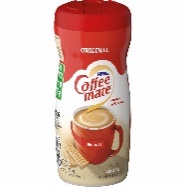 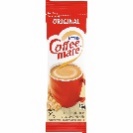 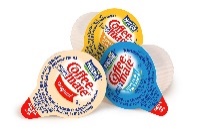 HANDMIX JUICES, JUICE DRINKS & BEVERAGESAvailable brands include NESTLÉ VITALITY®, SYSCO IMPERIAL® SYSCO RELIANCE®, GORDON CHOICE®Frozen and Ambient FormatsConcentrated. Simply add water at stated mix ratio, mix & enjoy12 x 30oz. cartonsMixing jugs available to order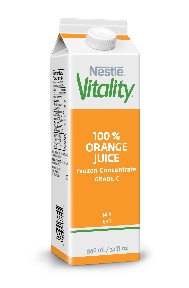 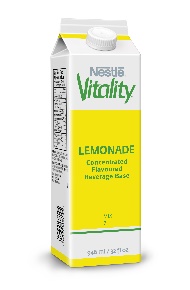 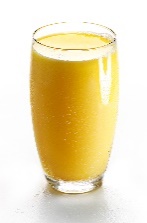 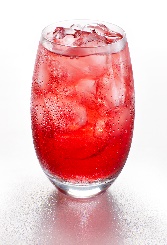 HOW TO HANDMIX JUICE OR LIQUID COFFEE CONCENTRATEThaw concentrateRemove cap on cartridge if dispensedCheck packaging for the stated mix ratio (i.e. 6+1)Use a mixing jug with marked mix ratio lines (ask us)Or simply mix 1 part concentrate to 6 parts water (1 cup concentrate + 6 cups water) Follow the same with Liquid coffee at a mix ratio of 25+1Heat coffee and serve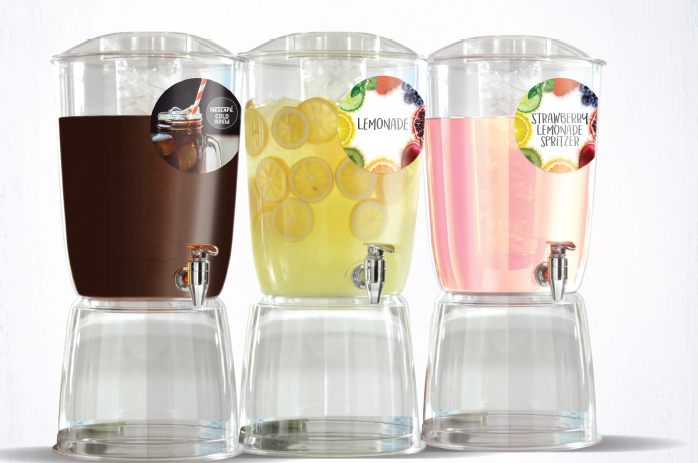 STOUFFER’S® ENTRÉES & SAUCESFull range of frozen complete entrées and sauces in half pan trays and 64oz. pouches that are easy to prepareOn trend flavours and home-style comfort food classics like Stuffed Peppers, Lasagna, Chili, Demi-glace and Alfredo SaucesSimply heat and serve in a convection oven, standard oven, steamer, water bath, stovetop or microwaveStouffer’s Eat Better entrées are suitable for retherm systems, are low in fat and sodium, and meet protein requirements per 6oz. servingConsistent, high quality and food safe made in HACCP approved and federally inspected facilities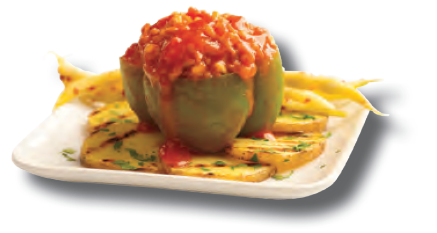 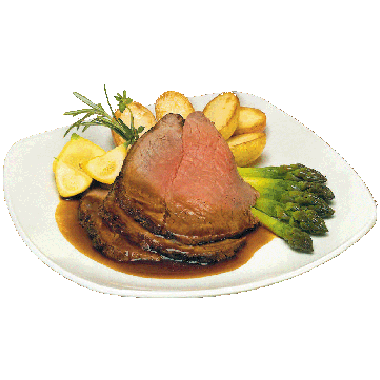 CARLA’S PASTA®Innovative and on-trend flavours, fillings and unique shapesRavioli: Tutti Formaggi (Six Cheese), Braised Beef, Roasted Mushroom, North Atlantic Lobster, Sundried Tomato, Butternut Squash, Quattro Formaggi Florentine (Spinach & Cheese), Shrimp ScampiOthers: Rainbow Tortellini, Beet & Goat Cheese Pacchetti, Lobster, Tutti Formaggi, Prosciutto & Fontina SacchettiniIndividually Quick Frozen (IQF)High quality egg pasta with a higher filling to dough ratioQuick Preparation in multiple methodsBoil for 3-5 minutesSteamer - spray pan and evenly spread (don’t layer)Strict quality control and food safety (HACCP and USDA)18 months shelf life, 15 months for seafood varieties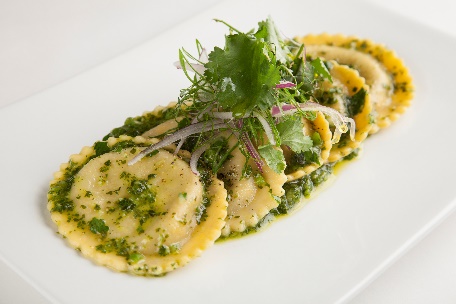 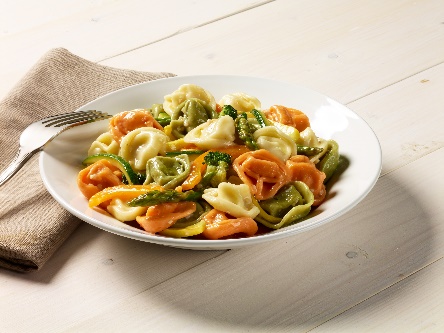 TRIO® GRAVIES & SAUCESDry mix range of high quality, home-style tasting gravies & saucesEasy to Prepare in 3 Steps (TRIO) – Open, Pour & StirSaves time and labour compared to scratch preparationGravies - Brown, Beef, Turkey, Chicken, Au JusBrown Gravy is VegetarianSauces - Cheese, Hollandaise, Nacho CheeseLong shelf life, Ambient Storage, Bag Re-sealing Strip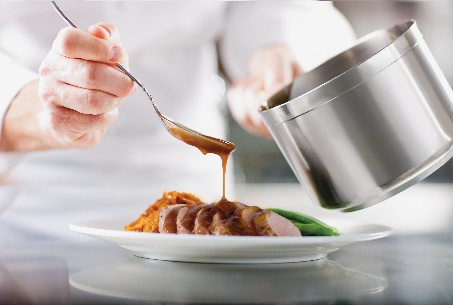 STOUFFER’S® SINGLE SERVE MEALSFull range of wholesome, healthy and nutritious meals/snacks on the go.Frozen options that are easy to prepare, heat and enjoyRecognized brands under the STOUFFER’S umbrellaSTOUFFER’SSTOUFFER’S LEAN CUISINESTOUFFER’S BISTROSTOUFFER’S FIT BOWLSSTOUFFER’S MARKETPLACE CUISINEConsistent, high quality and food safe made in HACCP approved and federally inspected facilities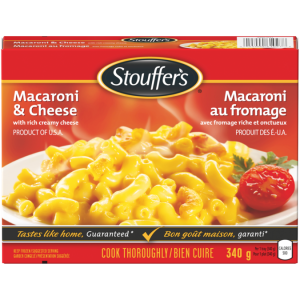 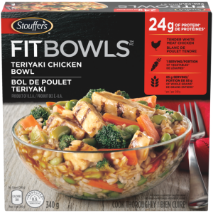 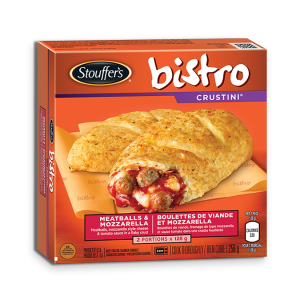 NESTLÉ® CONFECTIONARY BARSA sweet indulgence and a variety of bars to choose fromOur Core 4 are the top Nestlé sellers that appeal to more consumersKIT KAT® - #1 selling bar in CanadaAERO®COFFEE CRISP®SMARTIES® 55% prefer sweet snacks to 45% that prefer salty snacksChocolate is always enjoyed by all ages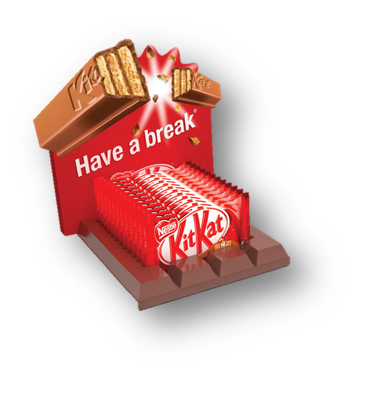 NESTLÉ® ICE CREAMCanada’s #1 selling Ice Cream Novelties and the leader in innovationNational Top Selling Brands include:Häagen DazsDrumstickNestlé (Confectionary)ParlourReal DairyMaynards #1 candy brand - Swedish Berries, Fuzzy PeachGuaranteed a smile when Nestlé Ice Cream is available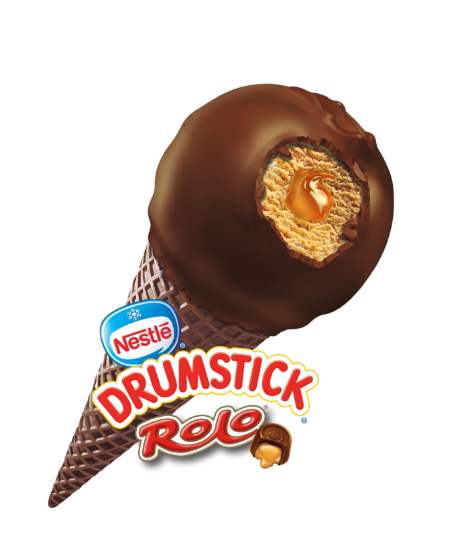 